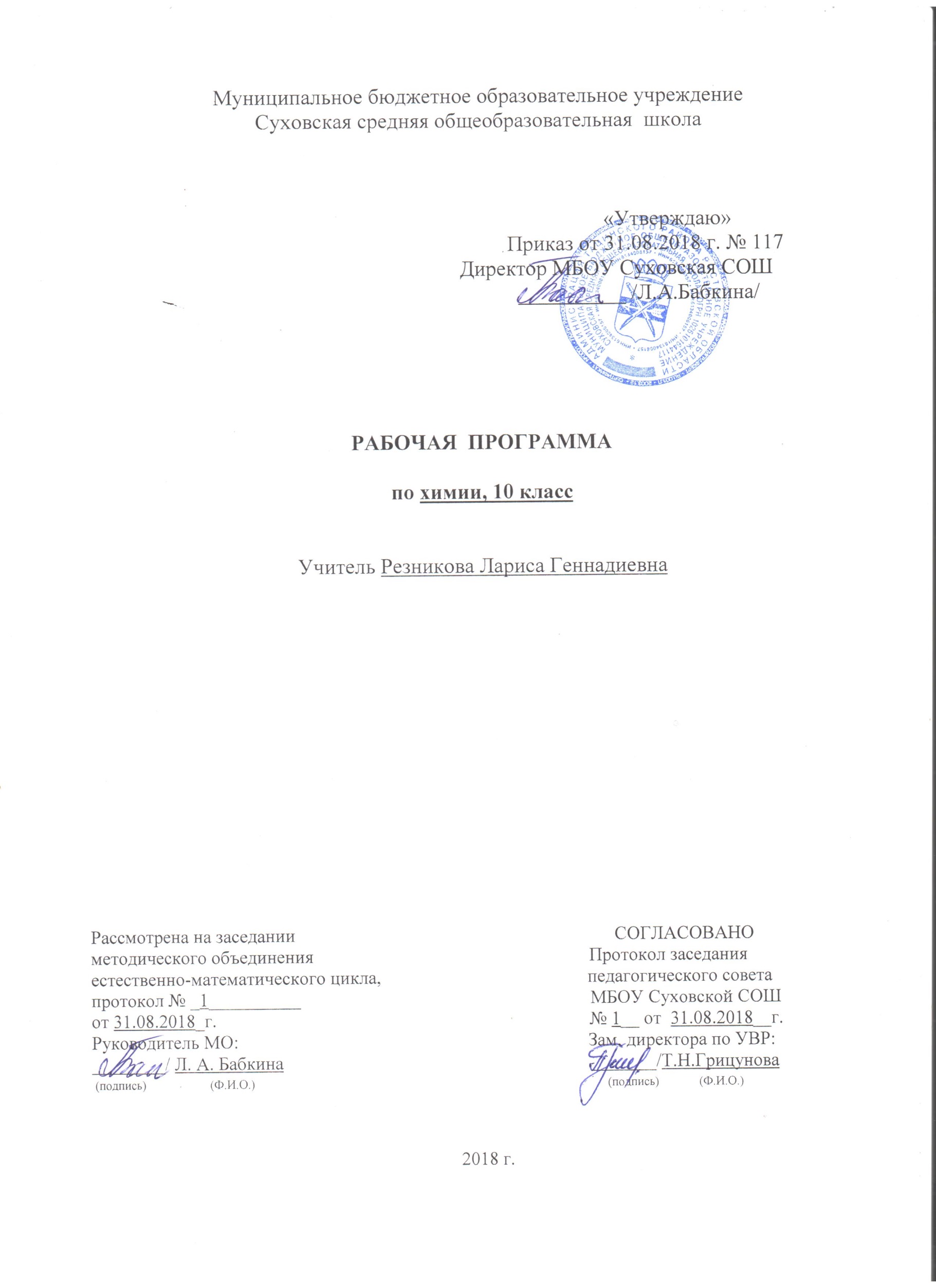 1.Планируемые результаты изучения предметаДеятельность учителя в обучении химии в средней (полной) школе должна быть направлена на достижение обучающимися следующих личностных результатов:в ценностно-ориентационной сфере — чувство гордости за российскую химическую науку, гуманизм, отношение к труду, целеустремленность;в трудовой сфере — готовность к осознанному выбору дальнейшей образовательной и профессиональной траектории;в познавательной {когнитивной, интеллектуальной) сфере — умение управлять своей познавательной деятельностью.Метапредметными результатами являются:	|использование умений и навыков различных видов познавательной деятельности, применении основных методов познания (системно-информационный анализ, моделирование) для изучения различных сторон окружающей действительности;использование основных интеллектуальных операций: | формулирование гипотез, анализ и синтез, сравнение, обобщение, систематизация, выявление причинно-следственных связей, поиск аналогов;умение генерировать идеи и определять средства, необходимые для их реализации;умение определять цели и задачи деятельности, выбирать: средства реализации цели и применять их на практике;использование различных источников для получения химической информации, понимание зависимости содержания и формы представления информации от целей коммуникации и адресата.области предметных результатов изучение химии предоставляет ученику возможность на ступени среднего (полного) общего образования научиться на базовом уровне:в познавательной сфере:а) давать определения изученным понятиям;б) описывать демонстрационные и самостоятельно проведенные эксперименты, используя для этого естественный (русский, родной) язык и язык химии;в) объяснять строение и свойства изученных классов неорганических и органических соединений;г) классифицировать изученные объекты и явления;д) наблюдать	демонстрируемые  и	самостоятельно  проводимые  опыты,	химические  реакции,протекающие в природе и в быту;е) исследовать свойства неорганических и органических веществ, определять их принадлежностьк основным классам соединений;ж) обобщать  знания  и  делать  обоснованные  выводы  о  закономерностях  изменения  свойстввеществ;з) структурировать учебную информацию;и) интерпретировать информацию, полученную из других источников, оценивать ее научную достоверность;к) объяснять закономерности протекания химических реакций, прогнозировать возможность их протекания на основе знаний о строении вещества и законов термодинамики;л)объяснять строение атомов элементов 1—4-го периодов с использованием электронных конфигураций атомов;м) моделировать строение простейших молекул неорганических и органических веществ, кристаллов;н) проводить расчеты по химическим формулам и уравнениям; о) характеризовать изученные теории;п) самостоятельно добывать новое для себя химическое знание, используя для этого доступные источники информации;в ценностно-ориентационной сфере — прогнозировать, анализировать и оценивать последствия для окружающей среды бытовой и производственной деятельности человека, связанной с переработкой веществ;в трудовой сфере — самостоятельно планировать и проводить химический эксперимент, соблюдая правила безопасной работы с веществами и лабораторным оборудованием;в сфере физической культуры — оказывать первую помощь при отравлениях, ожогах и других травмах, связанных с веществами и лабораторным оборудованием.2.Содержание учебного предметаВведение (1ч)Предмет	органической	химии.	Сравнение	органических	соединений	с	неорганическими.Природные, искусственные и синтетические соединения.Тема 1.	Теория строения органических соединений (6 ч)Валентность. Химическое строение как порядок соединения атомов в молекуле согласно их валентности. Основные положения теории химического строения органических соединений. Понятиегомологии и гомологах, изомерии и изомерах. Химические формулы и модели молекул в органической химии.Тема 2.  Углеводороды и их природные источники (27 ч)Природный газ. А л к а н ы. Природный газ как топливо. Гомологический ряд, изомерия и номенклатура алканов. Химические свойства алканов (на примере метана и этана): горение, замещение, разложение и дегидрирование. Применение алканов на основе свойств.л к е н ы. Этилен, его получение (дегидрированием этана и дегидратацией этанола).Химические  свойства  этилена:  горение,  качественные  реакции,  гидратация,  полимеризация.Полиэтилен, его свойства и применение. Применение этилена на основе свойств.л к а д и е н ы  и  к а у ч у к и. Понятие об алкадиенах как углеводородах с двумя двойными связями. Химические свойства бутадиена-1,3 и изопрена: обесцвечивание бромной воды и полимеризация в каучуки. Резина.л к и н ы. Ацетилен, его получение пиролизом метана и карбидным способом. Химические свойства ацетилена: горение, обесцвечивание бромной воды, присоединение хлороводорода и гидратация. Применение ацетилена на основе свойств.Б е н з о л. Получение бензола из гексана и ацетилена. Химические свойства бензола: горение, галогенирование, нитрование. Применение бензола на основе свойств.Н е ф т ь. Состав и переработка нефти. Нефтепродукты. Бензин и понятие об октановом числе. Демонстрации. Горение ацетилена. Отношение этилена, ацетилена и бензола к растворуперманганата калия. Получение этилена реакцией дегидратации этанола, ацетилена карбидным способом. Разложение каучука при нагревании, испытание продуктов разложения на непредельность. Коллекция образцов нефти и нефтепродуктов.Лабораторные опыты. 1. Определение элементного состава органических соединений. 2.Изготовление моделей молекул углеводородов. 3. Обнаружение непредельных соединений в жидких нефтепродуктах. 4. Получение и свойства ацетилена. 5. Ознакомление с коллекцией «Нефть и продукты ее переработки».Тема 3. Кислородсодержащие органические соединения и их природные источники (20 ч)Единство химической организации живых организмов. Химический состав живых организмов.С п и р т ы. Получение этанола брожением глюкозы и гидратацией этилена. Гидроксильная группа как функциональная. Представление о водородной связи. Химические свойства этанола: горение, взаимодействие с натрием, образование простых и сложных эфиров, окисление в альдегид. Применение этанола на основе свойств. Алкоголизм, его последствия и предупреждение.Понятие о предельных многоатомных спиртах. Глицерин как представитель многоатомных спиртов. Качественная реакция на многоатомные спирты. Применение глицерина.Ф е н о л. Получение фенола коксованием каменного угля. Взаимное влияние атомов в молекуле фенола: взаимодействие с гидроксидом натрия и азотной кислотой. Применение фенола на основе свойств.л ь д е г и д ы. Получение альдегидов окислением соответствующих спиртов. Химические свойства альдегидов: окисление в соответствующую кислоту и восстановление в соответствующий спирт. Применение формальдегида и ацетальдегида на основе свойств.К а р б о н о в ы е к и с л о т ы. Получение карбоновых кислот окислением альдегидов. Химические свойства уксусной кислоты: общие свойства с неорганическими кислотами и реакция этерификации. Применение уксусной кислоты на основе свойств. Высшие жирные кислоты на примере пальмитиновой и стеариновой.С л о ж н ы е э ф и р ы и ж и р ы. Получение сложных эфиров реакцией этерификации. Сложныеэфиры	в	природе,	их	значение.	Применение	сложных	эфиров	на	основе	свойств.Жиры как сложные эфиры. Химические свойства жиров: гидролиз (омыление) и гидрирование жидких жиров. Применение жиров на основе свойств.г л е в о д ы. Углеводы, значение углеводов в живой природе и в жизни человека. Глюкоза - вещество с двойственной функцией - альдегидоспирт. Химические свойства глюкозы:окисление в глюконовую кислоту, восстановление в сорбит, брожение (молочнокислое и спиртовое).Применение глюкозы на основе свойств.Демонстрации. Окисление спирта в альдегид. Качественная реакция на многоатомные спирты. Коллекция «Каменный уголь и продукты его переработки». Качественные реакции на фенол. Реакция «серебряного зеркала» альдегидов и глюкозы. Окисление альдегидов и глюкозы в кислоты с помощью гидроксида меди (II). Получение уксусно-этилового эфира. Качественная реакция на крахмал.Лабораторные опыты. 6. Свойства этилового спирта. 7. Свойства глицерина. 8. Свойства формальдегида. 9. Свойства уксусной кислоты. 10. Свойства жиров. 11. Сравнение свойств растворов мыла и стирального порошка. 12. Свойства глюкозы. 13. Свойства крахмала.Тема 4.	Азотсодержащие соединения и их нахождение в живой природе (9 ч)м и н ы. Понятие об аминах. Получение ароматического амина - анилина - из нитробензола. Анилин как органическое основание. Взаимное влияние атомов в молекуле анилина: ослабление основных свойств и взаимодействие с бромной водой. Применение анилина на основе свойств.м и н о к и с л о т ы. Получение аминокислот из карбоновых кислот и гидролизом белков. Химические свойства аминокислот как амфотерных органических соединений: взаимодействиесо щелочами, кислотами и друг с другом (реакция поликонденсации). Пептидная связь и полипептиды.Применение аминокислот на основе свойств.е л к и. Получение белков реакцией поликонденсации аминокислот. Первичная, вторичная и третичная структуры белков. Химические свойства белков: горение, денатурация, гидролиз и цветные реакции. Биохимические функции белков.Генетическая связь между классами органических соединений.Нуклеиновые кислоты. Синтез нуклеиновых кислот в клетке из нуклеотидов. Общий план строения нуклеотида. Сравнение строения и функций РНК и ДНК. Роль нуклеиновых кислот в хранении и передаче наследственной информации. Понятие о биотехнологии и генной инженерии.Демонстрации. Взаимодействие аммиака и анилина с соляной кислотой. Реакция анилина с бромной водой. Доказательство наличия функциональных групп в растворах аминокислот. Растворение и осаждение белков. Цветные реакции белков: ксантопротеиновая и биуретовая. Горение птичьего пера и шерстяной нити. Модель молекулы ДНК. Переходы: этанол  этилен этиленгликольэтиленгликолят меди (II); этанол этаналь  этановая кислота.Лабораторные опыты. 14. Свойства белков.Практическая работа №1. Идентификация органических соединений.Тема 5.	Биологически активные органические соединения (5 ч)е р м е н т ы. Ферменты как биологические катализаторы белковой природы. Особенности функционирования ферментов. Роль ферментов в жизнедеятельности живых организмов и народном хозяйстве.В и т а м и н ы. Понятие о витаминах. Нарушения, связанные с витаминами: авитаминозы, гиповитаминозы и гипервитаминозы. Витамин С как представитель водорастворимых витаминов и витамин А как представитель жирорастворимых витаминов.Г о р м о н ы. Понятие о гормонах как гуморальных регуляторах жизнедеятельности живых организмов. Инсулин и адреналин как представители гормонов. Профилактика сахарного диабета.Л е к а р с т в а. Лекарственная химия: от иатрохимии до химиотерапии. Аспирин. Антибиотикидисбактериоз. Наркотические вещества. Наркомания, борьба и профилактика.Демонстрации. Разложение пероксида водорода каталазой сырого мяса и сырого картофеля. СМС, содержащих энзимы. Испытание среды раствора СМС индикаторной бумагой. Знакомство с образцами препаратов домашней, лабораторной и автомобильной аптечки.Тема 6.	Искусственные и синтетические полимеры (2 ч)с к у с с т в е н н ы е п о л и м е р ы. Получение искусственных полимеров, как продуктов химической модификации природного полимерного сырья. Искусственные волокна (ацетатный шелк, вискоза), их свойства и применение.С и н т е т и ч е с к и е п о л и м е р ы. Получение синтетических полимеров реакциями полимеризации и поликонденсации. Структура полимеров линейная, разветвленная и пространственная. Представители синтетических пластмасс: полиэтилен низкого и высокого давления, полипропилен и поливинилхлорид. Синтетические волокна: лавсан, нитрон и капрон.Демонстрации. Коллекция пластмасс и изделий из них. Коллекции искусственных и синтетически волокон и изделий из них.Лабораторные опыты. 15. Ознакомление с образцами пластмасс, волокон и каучуков. Практическая работа №2. Распознавание пластмасс и волокон.3.Календарно-тематическое планирование Наименование рабочей программы Аннотация к рабочей программеРабочая программа по предмету «Химия»Класс «10»ФКГОС СООРабочая программа составлена на основе:- федерального государственного образовательного стандарта основного общего образования;- авторской программы курса химии для 8-11 классов О.С.Габриеляна, авторы: О.С.Габриелян  – М.: ДРОФА, 2013 г.;- требований Основной образовательной программы ООО МБОУ Суховской СОШ;- положения о рабочей программе МБОУ Суховской СОШРабочая программа по предмету «Химия»Класс «10»ФКГОС СООУчебники: О.С.Габриелян «Химия. 10 класс», М.: - ДРОФА, 2013 г.Рабочая программа по предмету «Химия»Класс «10»ФКГОС СООКоличество   часов:  рабочая программа рассчитана на 2 учебных часа в неделю, общий объем – 70 часов в годРабочая программа по предмету «Химия»Класс «10»ФКГОС СООЦели программы:освоение системы знаний о фундаментальных законах, теориях, фактах химии необходимых для понимания научной картины мира;овладение умениями характеризовать вещества, материалы и химические реакции, выполнять лабораторные эксперименты; производить расчеты по химическим формулам и уравнениям; осуществлять поиск химической информации и оценивать ее достоверность; ориентироваться и принимать решения в проблемных ситуациях;развитие познавательных интересов, интеллектуальных и творческих способностей в процессе самостоятельного приобретения химических знаний с использованием различных источников информации, в процессе изучения химической науки и ее вклада в технический прогресс цивилизации, сложных и противоречивых путей развития идей, теорий и концепций современной химии;воспитание убежденности в том, что химия – мощный инструмент воздействия на окружающую среду, и чувство ответственности за применение полученных знаний и умений позитивной роли химии в жизни современного общества, необходимости химически грамотного отношения к своему здоровью и окружающей среде;применение полученных знаний и умений для безопасного использования веществ и материалов в быту, сельском хозяйстве и на производстве, решения практических задач в повседневной жизни, предупреждения явлений, наносящих вред здоровью человека и окружающей среде, проведение исследовательских работ, сознательного выбора профессий, связанной с химией.№ п/пТема урокаКоличество часовДата проведенияД/ЗВведение (1 ч.)Введение (1 ч.)Введение (1 ч.)Введение (1 ч.)1.Методы научного познания веществ104.09Тема: Теория строения органических соединений (6 ч.)Тема: Теория строения органических соединений (6 ч.)Тема: Теория строения органических соединений (6 ч.)Тема: Теория строения органических соединений (6 ч.)2.Предмет органической химии105.093.Теория строения органических соединений А.М.Бутлерова111.094.Строение атома углерода. Валентные состояния атома углерода.112.095.Понятие о гомологах.118.096.Понятие об изомерах.119.097.Отработка понятий «изомеры-гомологи»125.09Тема: Углеводороды и их природные источники (27ч)Тема: Углеводороды и их природные источники (27ч)Тема: Углеводороды и их природные источники (27ч)Тема: Углеводороды и их природные источники (27ч)8.Классификация органических соединений126.099.Природный газ как источник углеводородов. Каменный уголь.102.1010.Нефть и способы ее переработки.103.1011.Алканы. Sp3-гибридизация.Строение, Гомологический ряд алканов.109.1012.Изомерия и номенклатура алканов.110.1013.Получение, физические свойства алканов.116.1014.Химические свойства алканов. Применение.Л.о.№1117.1015.Решение задач на определение формул веществ по массовым долям элементов и относительнойплотности.123.1016.Обобщение и систематизация знаний потеме «Алканы».124.1017.Зачет № 1 по теме «Алканы»107.1118.Контрольная работа № 1 по теме «Алканы»113.1119.Алкены. Sp2-гибридизация. Строение, изомерия,номенклатура. Этилен.114.1120.Получение и физические свойства алкенов.120.1121.Химические свойства алкенов.121.1122.Применение этилена на основе его свойств.127.1123.Диеновые углеводороды. Алкадиены.Строение, изомерия, номенклатура.128.1124.Химические свойства алкадиенов. Каучуки.Резина. Синтетические полимеры104.1225.Непредельные углеводороды. Алкины. Sp-гибридизация. Строение, изомерия, номенклатура105.1226.Получение и физические свойства алкинов. Л.о.№4111.1227.Химические свойства алкинов.112.1228.Циклоалканы. Строение, изомерия,номенклатура, свойства.118.1229.Обобщение и систематизация знаний потеме «Непредельные углеводороды».119.1230.Ароматические углеводороды (Арены).Строение молекулы бензола. Изомерия,номенклатура.125.1231.Получение и физические свойства аренов.126.1232.Химические свойства бензола.115.0133.Обобщение и систематизация знаний обУглеводородах.116.0134.Контрольная работа №2 по теме: «Углеводороды»122.01Тема: «Кислородсодержащие органические соединения» (20ч)Тема: «Кислородсодержащие органические соединения» (20ч)Тема: «Кислородсодержащие органические соединения» (20ч)Тема: «Кислородсодержащие органические соединения» (20ч)35.Классификация кислородсодержащихорганических соединений.123.0136.Спирты. Состав, классификация и изомерияспиртов. Л.о № 6129.0137.Метанол и этанол как представители предельных одноатомных спиртов.130.0138.Свойства этанола. Получение. Применение.105.0239.Понятия о предельных многоатомных спиртах. Глицерин. Л.о № 7106.0240-41Фенол: состав, строение212.0213.0242.Альдегиды: состав, строение, номенклатура,изомерия, классификация, физические свойства.Л.о № 8115.0243.Химические свойства альдегидов. Получение иприменение альдегидов.119.0244.Карбоновые кислоты. Свойства предельныходноосновных карбоновых кислот.120.0245.Способы получения и применение уксуснойкислоты на основе свойств.122.0246.Высшие жирные кислоты (пальмитиновая, стеариновая) Л.о № 10,11126.0247.Сложные эфиры, жиры.127.0248.Обобщение и систематизация знаний по теме «Кислородсодержащие органическиесоединения»105.0349.Зачет № 2 по теме «Кислородсодержащиеорганические соединения»106.0350.Контрольная работа № 3 по теме «Кислородсодержащие органические соединения»112.0351.Углеводы, их состав и классификация. Значениеуглеводов.113.0352.Моносахариды. Гексозы. Глюкоза. Л.о № 12119.0353.Дисахариды.120.0354.Полисахариды. Самостоятельная работа потеме «Углеводы». Л.о № 13103.04Тема: Азотсодержащие органические соединения (8 ч)Тема: Азотсодержащие органические соединения (8 ч)Тема: Азотсодержащие органические соединения (8 ч)Тема: Азотсодержащие органические соединения (8 ч)55.Амины как органические основания. Строение аминов. Анилин.109.0456.Аминокислоты как амфотерные органическиесоединения.110.0457.Белки как биополимеры.116.0458.Нуклеиновые кислоты117.0459.Генетическая связь между классами органических соединений123.0460.Практическая работа №1:«Идентификация органических соединений».124.0461.Обобщение и систематизация знаний о кислород- и азотосодержащих органическихсоединениях130.0462.Контрольная работа №4 по теме: «Азотосодержащие органические соединения»101.0563.Ферменты 107.0564.Витамины108.0565.Гормоны 114.0566.Лекарства 115.05Тема: Искусственные и синтетические полимеры (2ч)Тема: Искусственные и синтетические полимеры (2ч)Тема: Искусственные и синтетические полимеры (2ч)Тема: Искусственные и синтетические полимеры (2ч)67.Пластмассы и волокна. Искусственныеи синтетические полимеры121.0568.Практическая работа №2: «Распознаваниепластмасс и волокон».122.0569-70Решение практических задач228.0529.05